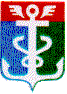 РОССИЙСКАЯ ФЕДЕРАЦИЯПРИМОРСКИЙ КРАЙ
ДУМА НАХОДКИНСКОГО ГОРОДСКОГО ОКРУГА                                                               РЕШЕНИЕ26.12.2012                                                                                                      № 134-НПАОб установлении дополнительных основанийпризнания безнадежными к взысканию недоимкипо местным налогам, задолженности по пеням, штрафам и процентам по этим налогам1. В соответствии с пунктом 3 статьи 59 Налогового кодекса Российской Федерации установить, что безнадежными к взысканию признаются недоимка по прекратившим действие (отмененным) местным налогам, задолженность по пеням, штрафам и процентам по этим налогам у юридических и физических лиц на основании следующих документов:1) справки налогового органа по месту жительства физического лица о суммах недоимки и задолженности по пеням, штрафам и процентам;2) справки налогового органа по месту нахождения юридического лица о суммах недоимки и задолженности по пеням, штрафам и процентам;3) справки, подтверждающей истечение срока для взыскания задолженности.2. Настоящее решение вступает в силу со дня его официального опубликования.Глава Находкинскогогородского округа                                                                                    О.Г. Колядин